Сумська міська радаВиконавчий комітетРІШЕННЯЗаслухавши інформацію відділу у справах молоді та спорту Сумської міської ради Обравіт Є.О. про здійснення делегованих повноважень     органів виконавчої влади відповідно до Закону України «Про місцеве самоврядування в Україні», керуючись пунктом 2 частини другої статті 52 Закону України «Про місцеве самоврядування в Україні», виконавчий комітет Сумської міської радиВИРІШИВ:	Інформацію заступника начальника відділу у справах молоді та спорту Сумської міської ради Обравіт Є.О. про здійснення делегованих повноважень органів виконавчої влади відповідно до Закону України «Про місцеве самоврядування в Україні» взяти до відома (додається).В. о. міського головиз виконавчої роботи                                                              В.В. ВойтенкоОбравіт Є.О. 700 513Розіслати: Мотречко В.В., Обравіт Є.О.Рішення допрацьовано і вичитано, текст відповідає оригіналу прийнятого рішення та вимогам статей 3-9 Закону України «Про доступ до публічної інформації» та Закону України «Про захист персональних даних».Проект рішення виконавчого комітету Сумської міської ради «Про здійснення відділом у справах молоді та спорту Сумської міської ради делегованих повноважень органів виконавчої влади відповідно до Закону України «Про місцеве самоврядування в Україні» був завізований:Заступником начальника відділу у справах молоді та спорту	                   		       	    	Є.О. ОбравітЗаступником міського голови з питань діяльності виконавчих органів ради						В.В. Мотречко		Начальником відділу протокольної роботи та контролю							Л.В. МошаНачальником правового управління		                   						О.В. ЧайченкоВ. о. заступника міського голови, керуючого справами виконавчого комітету							А.В. БарановЗаступник начальника відділу у справах молоді та спорту				Є.О. ОбравітІнформаціяпро здійснення відділом у справах молоді та спорту Сумської міської ради делегованих повноважень органів виконавчої влади відповідно до Закону України «Про місцеве самоврядування в Україні»	Відділ у справах молоді та спорту Сумської міської ради (надалі Відділ) діє на підставі Положення про відділ у справах молоді та спорту, затвердженого рішенням Сумської міської ради від 30 березня 2016 року          № 527-МР і є виконавчим органом Сумської міської ради, підпорядкований її виконавчому комітету та міському голові, забезпечує організацію здійснення делегованих повноважень, визначених підпунктами 2, 5, 7, 9 пункту б статті 32 Закону України «Про місцеве самоврядування в Україні», а саме:Забезпечення відповідно до Закону розвитку і вдосконалення закладів усіх форм власності фізичної культури і спорту (підпункт 2 пункту «б» статті 32):У місті працює 23 дитячо-юнацьких спортивних школи, з них 4 ДЮСШ Сумської міської ради, 2 ДЮСШ системи освіти, 5 ДЮСШ підпорядкованих фізкультурно-спортивним товариствам та знаходяться на фінансовій підтримці міського бюджету, 12 ДЮСШ органів державного управління, в яких 370 тренерів-викладачів, у тому числі 228 штатних, проводять роботу з 6 200 вихованцями з 42 видах спорту, якими виконані спортивні розряди:- 1 майстер спорту України міжнародного класу (Коренев Денис – кікбоксинг);- 25 майстрів спорту України; - 189 кандидатів в майстри спорту України; - 310 спортсменів перших розрядів;- 2053 других, третіх та юнацьких спортивних розрядів. Указом Президента України від 03.10.2018 № 300/2018 присвоєно почесне звання «Заслужений працівник фізичної культури» доцентові кафедри теорії та методики фізичної культури Сумського державного педагогічного університету ім. А.С. Макаренка, тренеру-викладачу зі спортивної аеробіки - Дубинській Оксані Яківні.Кращими досягненнями сумчан у міжнародних змаганнях стали: чемпіон Світу з кікбоксингу – Коренев Денис, дворазові срібні призери чемпіонату Європи з панкратіону – Остапенко Валентин, Одінцов Олександр, Олександ Козлов та Денис Никонець, бронзові призери чемпіонату Світу з панкратіону – Денис Литовченко, Олексій Новак, чемпіон Світу з панкратіону серед кадетів – Владислав Кривошей, срібний та бронзовий призер чемпіонату Світу з греплінгу – Данило Чередніченко,  бронзовий призер чемпіонату Світу з греплінгу – Єгор Яковенко, чемпіони Європи з панкратіону – Світлана Скрипник, Денис Зеленський. Бронзові призери чемпіонату Світу зі спортивної аеробіки – Великодна Катерина та Галайда Станіслав.Чемпіон Європи з сумо – Цибульняк Максим, срібні призери чемпіонату Європи з сумо – Вьюн Владислав, Солодовников Микола, бронзові призери чемпіонату Європи з сумо – Урсакі Олександр, Фоменко Данило.Чемпіони Європи з футзалу серед спортсменів з вадами зору (Грузія) – заслужені майстри спорту України – Гуменюк Антон, Скотніков Роман, Щвець Вадим, Філь Максим, Гетьманов Олександр, майстрів спорту України міжнародного класу – Счасний Артем та Гавриленко Антон. Учасниці міжнародних змагань «Warsawa Cup», чемпіонату Світу (Бельгія) серед дорослих зі спортивної акробатики – трійка Козолуп Ангеліна, Колмогорова Наталія, Шевчук Катерина посіли 4 та 5 місце відповідно.Учасник чемпіонату Європи серед кадетів зі стрільби з лука (4 місце) – Артем Овчинніков та багато інших.	Крім того, для забезпечення розвитку спорту вищих досягнень надається фінансова підтримка 2 комунальним підприємствам Сумської міської ради: «Муніципальний спортивний клуб з хокею на траві «Сумчанка» та «Тенісна Академія». Так, команда «Сумчанка» стала чемпіоном України з хокею на траві, посіла 4 місце у клубному Кубку Європейських чемпіонів вищого дивізіону в Шотландії обігнавши Білорусь, Швейцарію, Австрію та Шотландію, перші місця у міжнародних турнірах з індорхокею в Німеччині та Нідерландах. З метою пропаганди здорового способу життя, залучення мешканців міста до занять тенісом та настільним тенісом, організовано і проведено 19 спортивно-масових заходів. Вихованці «Тенісної Академії» взяли участь в 30 змаганнях різних рівнів. Пархоменко Ганна - стала переможницею чемпіонату України з тенісу в особистому та парному заліках, кубок України з настільного тенісу завойовано штатною командою підприємства.Завдяки високим досягненням наших спортсменів місто Суми відоме в усьому світовому співтоваристві.На території міста 48 спортивних клубів, з яких 21 - спортивної, 25 – фізкультурно-оздоровчої та 2 – спортивної та фізкультурно-оздоровчої спрямованості, а саме: «Атлет», «Нокаут», «Альпініст», «Теніс Плюс», «Флеш», «Енергія», «Терра-С», «Аякс», «Саторі», «Голівуд», «Візаві», «Силует», «Кемпо», «Олімпієць-1», «Дельта» та інші, в яких займається  11 050 осіб. У місцях масового відпочинку (стадіон «Авангард», озеро Чеха та міському парку відпочинку ім. Кожедуба) та за місцем проживання працює 6 груп оздоровчого напрямку, в яких займається 170 мешканців міста.Ведеться поліпшення матеріально-технічної та фізкультурно-спортивної баз підпорядкованих відділу структурних підрозділів, а саме: проведено поточний ремонт: - 2-х клубів за місцем проживання міського центру фізичного здоров’я населення «Спорт для всіх» - «Марафон» (вул. І. Сірка, 19/1) та «Олімпієць» (вул. Борова, 47) – 235,8 тис. грн., здійснено капітальний ремонт приміщень стадіону «Авангард» - 2 150,0 тис. грн. (виконані роботи  по встановленню  пожежної сигналізації, блискавкозахисту, димовидаленню, проведена протипожежна обробка конструкцій, заміна підлоги, електрообладнання), виготовлена проектно-кошторисна документації по будівництву скейтпарку в міському парку відпочинку ім. Кожедуба (1 918,1 тис. грн.); - придбано комп’ютерну техніку на суму 49,1 тис. грн. у: МКЗ «СДЮСШОР В.Голубничого з легкої атлетики» (21,1 тис. грн.), міському центрі фізичного здоров’я населення «Спорт для всіх» кольоровий принтер (6,0 тис. грн.), багатофункціональний пристрій КДЮСШ «Суми» - 6,0 тис. грн. принтер лазерний та ноутбук ДЮСШ «Спартак» - 16,0 тис. грн.; - меблі (столи, тумби, шафи) МКЗ ДЮСШ з вільної боротьби (21,0 тис. грн.); - спортивний інвентар (м’ячі, бар’єри, шоломи, рукавички, спортивна форма, груша боксерська, диски, штанги, кросівки та ін. ) на суму                                641,5 тис. грн. для: МДЮСШ СОО ВФСТ «Колос» (17,4 тис. грн.), СМДЮСШ «Спартак» (168,3 тис. грн.), ДЮСШ «Спартаківець» (28,3 тис. грн.), КДЮСШ «Авангард» (41,2 тис. грн.), КЗ КДЮСШ № 1 м. Суми (24,8 тис. грн.), КЗ «КДЮСШ № 2 м. Суми» (15,3 тис. грн.), СДЮСШОР В. Голубничого з л/а (164,5 тис. грн.), КДЮСШ «Суми» (181,7 тис. грн.).Щороку в установленому порядку вчителі фізичної культури, тренери з різних видів спорту відвідують семінари та проходять підвищення кваліфікації при Сумському обласному інституті післядипломної педагогічної освіти та інституту фізичної культури Сумського державного педагогічного університету ім. А.С. Макаренка.	Надання допомоги випускникам навчальних закладів державної або комунальної форми власності у працевлаштуванні (підпункт 5 пункту «б» статті 32):Відділ постійно є організатором стажування молоді в органах місцевого самоврядування, кращі з яких мають можливість бути зарахованими до кадрового резерву посадових осіб місцевого самоврядування з подальшим працевлаштуванням до структурних підрозділів.У 2018 році 36 молодих людей міста успішно пройшли стажування та під час святкової програми до Дня молоді отримали сертифікати про проходження стажування в Сумській міській раді.В рамках конкурсу проектів програм, розроблених інститутами громадянського суспільства у сфері роботи з дітьми та молоддю, для виконання (реалізації) яких надається фінансова підтримка з міського бюджету, у 2018 році, громадською організацією «Рада молодих вчених», було реалізовано проект в форматі триденних тренінгів «Профорієнтаційна канікулярна програма «Світ професій». Метою заходу було забезпечення інформаційно-практичної підтримки школярів міста Суми під час вибору професії, розвиток навичок свідомого та відповідального вибору майбутньої професії. Всього навчання  пройшли 60 підлітків міста.Спеціалістами КУ «Міський центр дозвілля молоді» для учнів старших класів загальноосвітніх шкіл постійно проводяться профорієнтаційні тренінги, тренінги з вивчення англійської мови, що допомагають в подальшому в виборі професії та навчанні.Вирішення питань про надання неповнолітнім, студентам, пенсіонерам та інвалідам права на безкоштовне і пільгове користування об’єктами фізкультури і спорту, а також визначення порядку компенсації цим закладам вартості послуг, наданих безкоштовно або на пільгових умовах. (підпункт 9 пункту «б» статті 32):Для фізкультурно-оздоровчої та реабілітаційної роботи серед інвалідів на пільгових умовах надаються спортивні споруди ПАТ «Сумихімпром» - для занять пауерліфтингом, Сумського державного педагогічного університету ім. А.С. Макаренка – плавання, міні-футболу, легкої атлетики, загальноосвітньої школи – № 7 та спортивного комплексу ФСТ «Динамо» - плавання та Сумського професійного ліцею харчових технологій та торгівлі – для занять з міні-футболу. В результаті спільних зусиль органів місцевого самоврядування, виконавчої влади, відділу у справах  молоді та спорту, колективів комунальних установ, підпорядкованих відділу, громадськості, у місті створені належні умови для реалізації державної молодіжної політики та сприяння соціальному становленню молоді та розвитку фізичної культури і спорту.Заступник начальника відділу у справах молоді та спорту				Є.О. Обравіт									    Заступник начальника відділу у справах молоді та спорту	                   		       	    	Є.О. ОбравітЗаступник міського голови з питань діяльності виконавчих органів ради						В.В. Мотречко		Начальник відділу протокольної роботи та контролю							Л.В. МошаНачальник правового управління		                   						О.В. ЧайченкоВ. о. заступника міського голови, керуючого справами виконавчого комітету							А.В. Баранов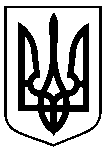 від  15.01.2018  № 48 Про здійснення відділом у справах молоді та спорту Сумської міської ради делегованих повноважень органів виконавчої влади відповідно до Закону України «Про місцеве самоврядування в Україні»Додатокдо рішення виконавчого комітету від   15.01.2018  № 48 